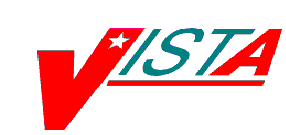 HINQ REPLACEMENT INTERIM SOLUTION PHASE 1RELEASE NOTESDG*5.3.*631 DGBT*1*11 DVB*4*49November 2005Department of Veterans Affairs Health Systems Design & DevelopmentTable of ContentsIntroduction	3Overview	3Purpose	3Acronyms and Definitions	4Acronyms	4Definitions	4User Release Notes	5New Features, Functions, and Enhancements	5Old HINQUP Field Display Options Removed	5HINQ Mail Message Changed	6Screen Options Changed	6Screen 0	6Screen 1	6Screen 2	7Screen 3	7Screen 4	7Screen 5	7Specific Requirements	8HINQ System Features	8New VBA Data Set	8Crossmapping	8Redirecting HINQ Transaction	8Performance Requirements	9Security and User Access	9HINQ Users Access	10HINQ Employee Numbers	10Technical Release Notes	11New Features, Functions, and Enhancements	11HEC Legacy	11Data Dictionary	11VistA	11Input Template	11Print Template	11Data Dictionary	12IntroductionOverviewThe HEC Legacy/ VistA Enhancements supports several critical business processes associated with congressionally mandated initiatives.  As a result of several veterans complaints concerning improper billing issues from the VHA representatives from both VHA and VBA, a meeting was held in 2002 to discuss creating a 5-Step Action Plan for Improving VBA/VHA Sharing of Information.  The decision was made to replace the existing HINQ which accesses VBA’s BIRLS, and C&P databases with a new HINQ that would access the VBA Corporate Database.  VBA has been developing the Corporate Database to replace its older systems, and will begin transitioning its C&P claims processing to it in 2006.The HINQ Replacement Interim Solution software package provides the current HEC Legacy/VistA systems with the ability to continue to operate while the VBA transfers to the new VBA corporate database.It introduces the following functionality for VHA and VBA Data Sharing Strategy –Interim Solution:A new single IP address is added to capture all HINQ requests that are directed to the AAC.  The HINQ messages are translated and transmitted between  and the VBA environments through the AAC interface.VBA has added up to 150 Service Connected (SC) Disabilities conditions to the HINQ response.VBA will provide additional information about each disability that is retrieved from its Corporate Database.  The additional data includes effective dates and the extremity, when appropriate.PurposeThe purpose of this Release Notes document is to provide functionality support to the VBA and VHA facilities.  The architectural objective is to enable the current HEC Legacy/VistA systems to continue operating uniformly while VBA transfers to their new VBA Corporate database without disrupting day to day operations.  This document provides the user with current information about the new features, enhancements, and updates that have been added to the HEC Legacy/VistA environments.Acronyms and DefinitionsAcronyms DefinitionsUser Release NotesNew Features, Functions, and EnhancementsOld HINQUP Field Display Options RemovedVBA is no longer sending the following data fields found in the HINQ response.Disability Indicator SC Disabilities.Combat Disability IndicatorAdditional ServiceRated Disabilities Verified Entitlement Code – replaced by Type of BenefitAmount Social SecurityOther Annual Retirement- PayeeAmount Other Annual Retirement – PayeeAmount Other Annual Income – PayeeAmount Social Security - SpouseOther Annual Retirement – Spouse Amount Other Annual Retirement - SpouseAmount Other Annual Income - SpouseAmount Other Annual Retirement – SpouseMaster Record TypeNumber SC Disabilities - calculatedAdditional DisabilitiesHardship ExpensesSeverance RecoupmentPFOP/FDIBConsolidated PaymentSpecial ProvisionSpecial Monthly CompensationDiary DateDiary ReasonNursing Home IndicatorCompetency Payment FactorCHAMPVA IndicatorSSIHINQ Mail Message ChangedThe HINQ Mail Group that issues a mail message is normally displayed when an Individual HINQ is performed.  This feature has been changed to no longer display the fields in the list above, except those that are now calculated.  A new field, “Income for VA Purposes,” has been added to the mail message.  Four new fields pertaining to the Disabilities are currently displayed, which consist of the following elements:Effective Date of Combined Evaluation. This applies for each individual Disability Extremity Involved (if appropriate).Original Effective Date Current Effective Date.Screen Options ChangedThe Update HINQ to the Patient File option is used to enter HINQ data directly into the PATIENT file.  Listed below are the screens, which have been modified to remove the fields, listed above.Screen 0Screen 0 is a verification screen only, to allow the user visibility to review and compare if a HINQ response, and the PATIENT file data is the same for the veteran who was selected.  The change made to this scene reflects the following message that will appear when a patient is deceased:	“**VBA indicates Patient is deceased. {Date}**”Screen 1This screen provides the user the ability to enter veterans address information for the following fields: street address, city, state, zip code and county.Screen 2Screen 2 contains the following data elements: Claim Number, Date of Birth, Sex, Date of Death, Incompetency Rating, POW Status, Claims Folder Location, and Unemployable Status.Screen 3Screen 3 contains information on individual Service Connected Disabilities, the Combined Disability percent, Active Duty Training, Total Active Service and P&T.   It includes the new Disability fields: Effective Date of Combined Evaluation, and for individual Disabilities Extremity (if appropriate), Original Effective Date and Current Effective Date.Screen 4This screen consists of data elements that are connected with a period of service.   This feature lists all information that pertains to the following services: Entry Date, Discharge Date, Branch of Service, Character of Discharge and Service Number.  Screen 4 can capture and list up to three periods of service at one given time.Screen 5This screen displays eligibility information for the following entities:  Type of Benefit, Net Award Amount, Combined Percentage of Disability, Check Amount, Income for VA Purposes, and Aid and Attendance status.Users should refer to documentation on VistA U for examples of screens and further information REDACTEDSpecific RequirementsHINQ System FeaturesNew VBA Data SetThis new release utilizes the new VBA data set stored in the VBA's Corporate Database.  Listed below are the following enhancements captured by this project:Up to 150 Service Connected (SC) codes and percents are returned and displayedUp to 20 children are returned and displayedIncome for VA Purposes is displayed.Effective Date of Combined Evaluation, Extremity, Original Effective Date and Current Effective Date are displayed.CrossmappingPreviously all crossmapping was processed through the HEC and MVR interface components by using two non-standard HL7 transactions.  With the implementation of the HINQ Interim Solution enhancements, the new VBA data set is crossmapped by the AAC interface engine to the existing HINQ response, and the existing HL7 Z11 formats.Redirecting HINQ TransactionFormerly all requests were processed through one of the five VBA regional concentrators.  However with the new single IP address all HINQ requests are addressed to one interface connection at the AAC.  The data packet elements are then translated and transmitted between  and the VBA system.Performance RequirementsSecurity and User AccessThe existing HINQ security requirements maintained in  will not change.  VBA is instituting a Common Security Service (CSS) access table in its database to keep track of authorized users. To ensure that all HINQ users receive access to the HINQ system the following requirements are listed below:All users are required to have a VBA BDN Password, and a VistA HINQ security key (employee number).A user is required to access HINQ at least once every 90 days to avoid the system locking them out.If a user has not accessed his/her HINQ account after 90 days an error code message will automatically appear preventing the user from accessing HINQ.In the event that a user is denied access at any time, the user is required to contact their VBA ISO coordinator.All users are responsible for following-up with their VBA ISO coordinator in expediting all access requests.All new and current employees are required to complete a VAF 20-8824e form and forward it to their VBA ISO coordinator to ensure access to the HINQ system.   The application to request is called “Web HINQ.”HINQ Users AccessIn order to maintain a high security environment for the HINQ system data we strongly suggest that access be granted only to those who will use HINQ on a regular basis.HINQ Employee NumbersIt is strongly suggested that once a user no longer needs access to the HINQ system, that the employee number should be deleted from the HINQ Employee Number field located in the NEW PERSON file.  This will assist in eliminating any future or potential problems with duplications.Technical Release NotesThis section provides technical information related to the HINQ Replacement Interim Solution Phase 1 Enhancements found in the following PatchesDVB*4.0*49, DGBT*1*11 and DG*5.3*631 on  and IVMB*2*792 on the HEC Legacy system.New Features, Functions, and EnhancementsHEC LegacyData DictionaryInput TemplatePrint TemplateData DictionaryAcronymDescriptionAACBIRLSBeneficiary Identification and Records Locator SubsystemCBOChief Business OfficeC&PCompensation and PensionEDBEnrollment Data BaseESREnrollment System RedesignHACHECHINQHospital InquiryHL7Health Level SevenMVRMaster Veteran RecordNSCNon-Service-ConnectedP&TPermanent and Total DisabilitySCService-ConnectedVADepartment of Veterans AffairsVAMCVA VBAVeterans  Benefit AdministrationVHAVeterans Health AdministrationVeterans Health Information Systems and Technology ArchitectureTermDefinition BIRLSVBA’s central legacy repository for veteran demographic, military service, and claim dataCorporate DatabaseVBA’s new central repository for all veteran demographic, military service, benefit determination and payment dataC&PThe service within VBA that manages the compensation and pension benefit payment programs.  The Compensation and Pension benefit payment system.EDBThe redesigned HEC databaseESRThe redesign of VHA eligibility and enrollment processes in accordance with the HealtheVet Architecture.HL7Health Level 7 is an interface specification designed to standardize the way in which health care information is transferred between systems.  IVM utilizes the VistA HL7 package to assist in transporting data using this specification.HEC Legacy SystemM-based database currently in useHINQ, MINQ, BINQVBA inquiry commands used in its legacy systemsMVRA national data broker at the AAC that shares selected data in the form of messages as needed among the different VA organizationP&TA determination made by C&P Service; a criterion for pension eligibilityFile NameField ChangecommentVETERANS ID & VERIFICATION ACCESS (300.11)P&T EFFECTIVE DATE (#8.3)n/aNew FieldHEC ERROR PROCESSING PROJECT (742085)P&T EFFECTIVE DATE (#8.1)n/aNew FieldNAMEInput TemplateMENU TEXT:[DVBHINQ UPDATE]DESCRIPTIONTo eliminate the display and editing options of (Screen 6) changes were made to the Input template. NAMEPrint TemplateMENU TEXT:[DVBHINQ PAT-HINQ COMP]DESCRIPTIONThis template creates the report display for option [DVB HUPLOAD PRINT]   Review Patient vs. HINQ DataFile NameField ChangecommentHINQ Parameter (395)RDPC IP Address  (#22)Pattern match changed from 15 characters to 14 – 15 characters To accommodate new “10.nnn.nnn.nnn” IP addresses